SRIJEDA,28.4.2021. PRIRODA I DRUŠTVOOVO JE JEZERO. NACRTAJ I NAPIŠI 5 ŽIVOTINJA I JEDNU BILJKU ČIJE JE  JEZERO STANIŠTE, LIJEPO OBOJI CRTEŽ: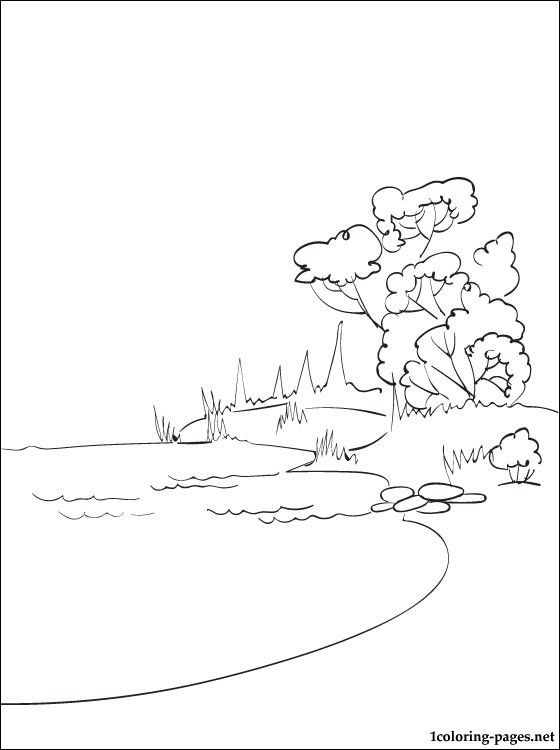 